     DEUSIMAR RIBEIRO PEREIRA  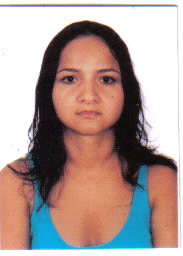 Brasileira, Solteira Rua: Cabo Verde, 680 – Conj. PalmeirasCelular: (85) 98736-6943 / 99609-2406                                    E-mail: demiapereira.8@hotmail.com       OBJETIVOSTenho interesse em atuar na área , onde pretendo realizar um trabalho com eficácia, excelência e entusiasmo, afim de que minhas aptidões possam contribuir para o crescimento da empresa.FORMAÇÃO ACADÊMICAGraduação em Ciências Contábeis – Cursando Faculdade AteneuQUALIFICAÇÃO PROFISSIONALInformática - S.O.S Educação Profissional - 2006Finanças - CSU- 2010Departamento Pessoal- Mini curso CRC – 2016Escrituração fiscal - Mini curso CRC -  2016EXPERIÊNCIA PROFISSIONALTransfarrapos  Transporte Comércio e Indústria Ltda     Função: Assistente Administrativo      Período: de 11/08/2014 a 04/03/2016     Atividades exercidas: Conferência acertos de fretes; Cotação de compras material em geral; Contratação de terceirizadas, conciliação bancária, alimentando planilhas de postos; Conferência e envio de malotes,  envio e controle de correspondência ,supervisionando recepção, cozinha, serviços gerais e portaria,acompanhamento de manutenção predial. Mix Plus Ltda - ME     Função: Assistente Administrativo      Período: de 09/06/2012 a 06/03/2014Atividades exercidas: Preenchimento de planilhas, baixas de comprovantes de entregas, fechamento de mapas, conferência de retornos; Folha de pagamentos, Emissão de conhecimentos, Lançamento de divergência na carga, avarias, extravios, planilha de débitos, agendamento e acompanhamento das entregas; Planejamento de entregas de rotas da capital, interior; Cotação de compras de material limpeza e escritório. JPL Comércio Locação e Serviços Eireli ME - ME     Função: Assistente Administrativo      Período: de 23/01/2007 a 08/02/2012Atividades exercidas: Fluxo de caixa; Folha de pagamento; Transporte funcionários; liberação dos carros de rota para abastecimento; Agendamento com as lojas e fechamento de mapas de entregas; Contas a pagar e receber; Controle de vales refeição.   Amehil Comércio de Material Elétrico e Hidráulico Eireli - EPP     Função: Auxiliar de Escritório      Período: de 11/05/2005 a 31/08/2006Atividades exercidas: Digitação de pedidos; Cobranças ao cliente por telefone; Emissão de notas fiscais e boletos; Pagamentos dos vendedores.